T.C.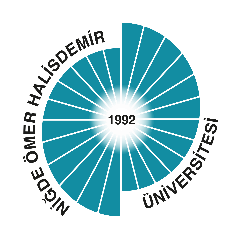 	NİĞDE ÖMER HALİSDEMİR ÜNİVERSİTESİ	Mühendislik Fakültesi Dekanlığı                                                                                                                                                                            …../…/20…İLGİLİ MAKAMA                       Niğde Ömer Halisdemir Üniversitesi Mühendislik Fakültesi ……………………………………..Bölümü’nde öğrencilerimizin staj eğitimi alması zorunludur.                        Gereğini arz/rica ederim.                                                                                                                                   (İmza)                                                                                                                                                                  Bölüm Başkanı/Başkan yrd.